ҠАРАР                                                                         ПОСТАНОВЛЕНИЕ28 февраль 2020 й.                            № 11                    28 февраля 2020 г.О присвоении адреса объекту адресацииРуководствуясь Федеральным законом от 06.10.2003 № 131-ФЗ "Об общих принципах организации местного самоуправления в Российской Федерации", Федеральным законом от 28.12.2013 № 443-ФЗ "О федеральной информационной адресной системе и о внесении изменений в Федеральный закон "Об общих принципах организации местного самоуправления в Российской Федерации", Правилами присвоения, изменения и аннулирования адресов, утвержденными Постановлением Правительства Российской Федерации от 19.11.2014 № 1221, Администрация сельского поселения Новоартаульский сельсовет муниципального района Янаульский район Республики Башкортостан    ПОСТАНОВЛЯЕТ:1. Присвоить  адрес жилому дому, расположенному на земельном участке с кадастровым номером 02:54:120202:372  Российская Федерация, Республика Башкортостан, Янаульский район, д. Татарская Урада, ул. Юлбаш 20.  3. Настоящее постановление обнародовать на информационном стенде в здании администрации сельского поселения Новоартаульский сельсовет муниципального района Янаульский район Республики Башкортостан по адресу: с. Новый Артаул, ул. Центральная, 36.4. Контроль за исполнением настоящего  постановления возложить на главу сельского поселения Новоартаульский сельсовет.Глава сельского поселения                                            И.Ф. ШайхутдиноваБАШKОРТОСТАН  РЕСПУБЛИКАHЫЯNАУЫЛ  РАЙОНЫ МУНИЦИПАЛЬ РАЙОНЫНЫNЯNЫ УРТАУЫЛ АУЫЛ СОВЕТЫ АУЫЛ  БИЛEМEHЕ ХАКИМИEТЕ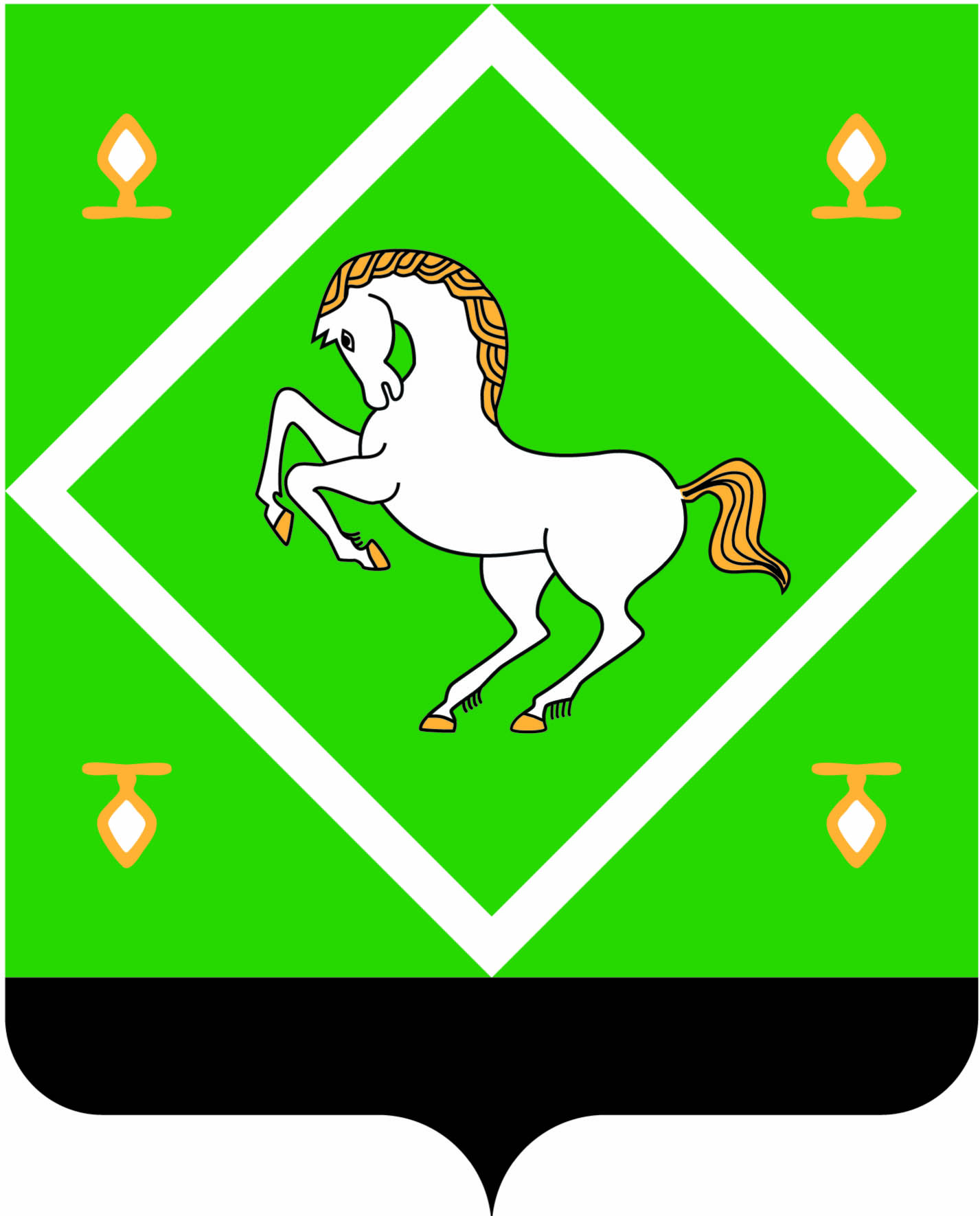  АДМИНИСТРАЦИЯСЕЛЬСКОГО ПОСЕЛЕНИЯНОВОАРТАУЛЬСКИЙ СЕЛЬСОВЕТ МУНИЦИПАЛЬНОГО  РАЙОНАЯНАУЛЬСКИЙ РАЙОН РЕСПУБЛИКИ   БАШКОРТОСТАН